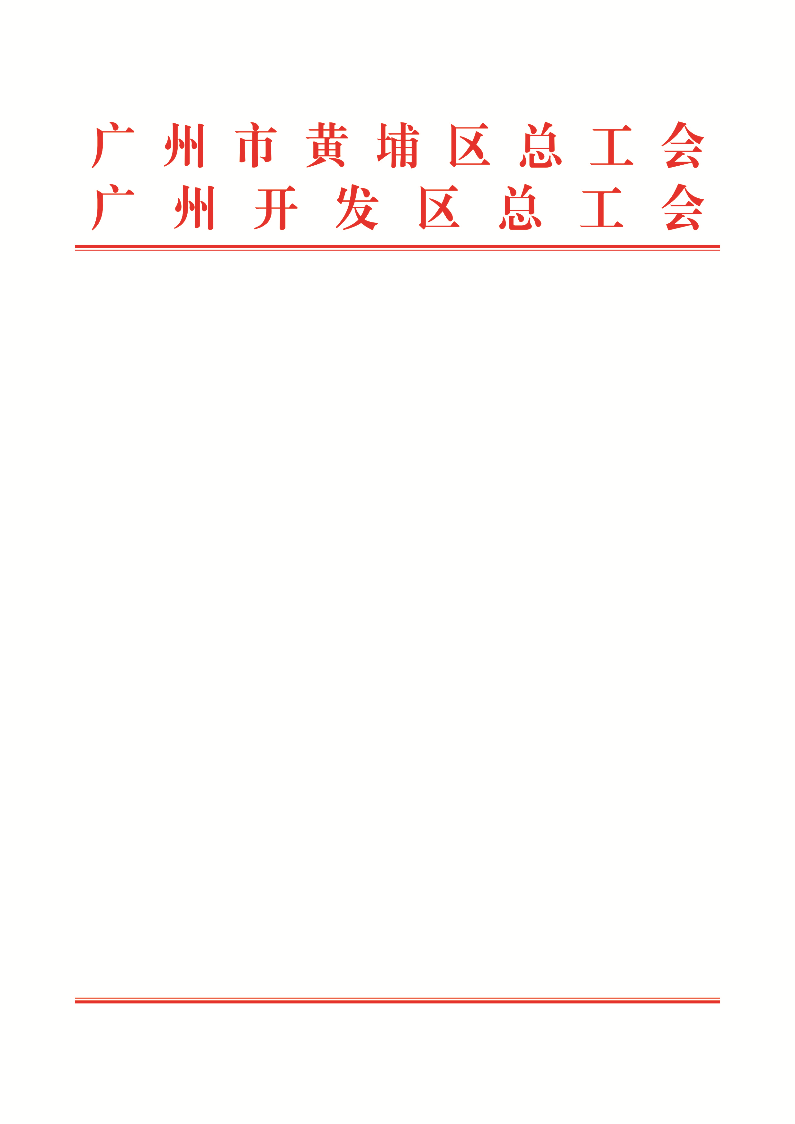 关于转发《广州市总工会办公室关于举办2019年上半年工会干部岗位及理论提高培训班的通知》的通知区直属各工会：为提高我区工会干部的业务知识和理论水平,现将《广州市总工会办公室关于举办2019年上半年工会干部岗位及理论提高培训班的通知》转发给你们，请按照通知要求, 动员各基层工会干部积极报名参加培训。附件：广州市总工会办公室关于举办2019年上半年工会干部岗位及理论提高培训班的通知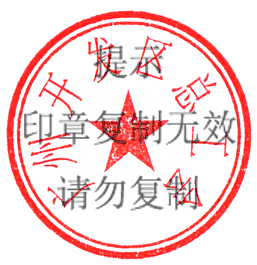 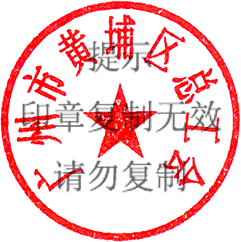 广州市黄埔区总工会       广州开发区总工会                          2019年2月12日（联系人：欧阳钜萍、罗新明，联系电话：82112250、82112296）